ГОСУДАРСТВЕННОЕ БЮДЖЕТНОЕ ОБЩЕОБРАЗОВАТЕЛЬНОЕ УЧРЕЖДЕНИЕБАШКИРСКАЯ РЕСПУБЛИКАНСКАЯ ГИМНАЗИЯ ИНТЕРНАТ №1 ИМЕНИ РАМИ ГАРИПОВАРАБОЧАЯ ПРОГРАММА2020-2021 учебный годПланируемые результаты освоения учебного предметаРеализация рабочей программы направлена на достижение личностных, предметных и метапредметных образовательных результатов в соответствии с требованиями ФГОС ООО:Личностные результаты: 1)  Сформированность  мировоззрения,  соответствующего  современному уровню развития науки и общественной практики2)  готовность  и  способность  к  самостоятельной,  творческой  и ответственной деятельности; 3) готовность и способность вести диалог с другими людьми, достигать в  нем  взаимопонимания,  находить  общие  цели  и  сотрудничать для  их достижения; 4) навыки  сотрудничества  со  сверстниками,  детьми  младшего  возраста, взрослыми  в  образовательной,  общественно  полезной,  учебно-исследовательской, проектной и других видах деятельности; 5)  нравственное  сознание  и  поведение  на  основе  усвоения общечеловеческих ценностей; 6)  готовность  и  способность  к  образованию,  в  том  числе самообразованию,  на  протяжении  всей  жизни;  сознательное  отношение  кнепрерывному  образованию  как  условию  успешной  профессиональной  и общественной деятельности; 7)  осознанный  выбор  будущей  профессии  и  возможностей  реализации собственных  жизненных  планов;  отношение  к  профессиональнойдеятельности  как  возможности  участия  в  решении  личных,  общественных целях.Метапредметные результаты:1)  умение  самостоятельно  определять  цели  деятельности  и  составлять планы  деятельности;  самостоятельно  осуществлять,  контролировать  икорректировать  деятельность;  использовать  все  возможные  ресурсы  для достижения  поставленных  целей  и  реализации  планов  деятельности;выбирать успешные стратегии в различных ситуациях;2)  умение  продуктивно  общаться  и  взаимодействовать  в  процессе совместной  деятельности,  учитывать  позиции  других  участниковдеятельности, эффективно разрешать конфликты;3)  владение  навыками  познавательной,  учебно-исследовательской  и проектной  деятельности,  навыками  разрешения  проблем;  способность  иготовность к самостоятельному поиску методов решения практических задач, применению различных методов познания;4)  готовность  и  способность  к  самостоятельной  информационно-познавательной  деятельности,  умение  ориентироваться  в  различныхисточниках  информации,  критически  оценивать  и  интерпретировать информацию, получаемую из различных источников;5)  умение  использовать  средства  информационных  и коммуникационных  технологий (далее -  ИКТ)  в  решении  когнитивных,коммуникативных и организационных задач8)  владение  языковыми  средствами -  умение  ясно,  логично  и  точно излагать свою точку зрения, использовать адекватные языковые средства;9)  владение  навыками  познавательной  рефлексии  как  осознания совершаемых  действий  и  мыслительных  процессов,  их  результатов  иоснований,  границ  своего  знания  и  незнания,  новых  познавательных  задач  и  средств их достижения.10)  умение  планировать  и  оценивать  результаты  деятельности, соотносить  их  с  поставленными  целями  и  жизненным  опытом,  публичнопредставлять  её  результаты,  в  том  числе  с  использованием  средств информационно-коммуникационных технологий.                   Предметные результаты: 1)  сформированность  представлений  о  математике  как  части  мировой культуры  и  о  месте  математики  в  современной  цивилизации,  о  способах описания на математическом языке явлений реального мира; 2)  сформированность  представлений  о  математических  понятиях  как  о важнейших  математических  моделях,  позволяющих  описывать  и  изучать разные  процессы  и  явления;  понимание  возможности  аксиоматическогопостроения математических теорий; 3) сформированность представлений о необходимости доказательств при обосновании математических утверждений и роли аксиоматики в проведении дедуктивных рассуждений; владение  методами  доказательств  и  алгоритмов  решения;  умение  их применять, проводить доказательные рассуждения в ходе решения задач; 3)  сформированность  умений  моделировать  реальные  ситуации, исследовать построенные модели, интерпретировать полученный результат; 4)  владение  стандартными  приемами  решения  рациональных  и иррациональных,  показательных,  степенных,  тригонометрических  уравненийи неравенств, их систем; 5)  сформированность  представлений  об  основных  понятиях математического  анализа  и  их  свойствах,  владение  умением  характеризоватьповедение  функций,  использование  полученных  знаний  для  описания  и анализа реальных зависимостей; 6)  владение  основными  понятиями  о  плоских  и  пространственных геометрических  фигурах,  их  основных  свойствах;  сформированность  умения распознавать  на  чертежах,  моделях  и  в  реальном  мире  геометрические фигуры; применение изученных свойств геометрических фигур и формул для решения геометрических задач и задач с практическим содержанием; 7)  сформированность  представлений  о  процессах  и  явлениях,  имеющих вероятностный  характер,  о  статистических  закономерностях  в  реальном мире,  об  основных  понятиях  элементарной  теории  вероятностей;  умений находить  и  оценивать  вероятности  наступления  событий  в  простейших практических ситуациях и основные характеристики случайных величин.Выпускник научится: - свободно оперировать понятиями (знать определения, понятия, уметь доказывать свойства (признаки,  если  они  есть),  характеризовать связи с другими  понятиями, представляя  одно понятие,  как  часть  целостного  комплекса,  использовать  понятие  и  его свойства при проведении  рассуждений,  доказательств,  решении задач): конечное  множество, элемент множества, подмножество, пересечение, объединение и разность множеств, числовые множества на координатной прямой, отрезок, интервал, полуинтервал, промежуток с выколотой  точкой, графическое представление множеств, на координатной плоскости; -  проверять принадлежность элемента множеству; -   находить  пересечение  и  объединение  множеств,  в  том  числе, представленных  графически  на  числовой  прямой  и  на  координатнойплоскости; -   проводить  доказательные  рассуждения  для  обоснования  истинности утверждений; -   в  повседневной  жизни  и  при  изучении  других  предметов  использовать числовые  множества  на  координатной  прямой  и  на  координатнойплоскости для описания реальных процессов и явлений; -   в  повседневной  жизни  и  при  изучении  других  предметов  проводить доказательные  рассуждения  в  ситуациях  повседневной  жизни,  при  решении задач из других предметов; -   выполнять  стандартные  тождественные  преобразования тригонометрических,   логарифмических,   степенных,   иррациональных выражений; -   в  повседневной  жизни  и  при  изучении  других  предметов  выполнять  и объяснять  результаты  сравнения  результатов  вычислений  при  решении практических  задач,  в  том  числе  приближенных  вычислений,  используя разные способы сравнений; -   в  повседневной  жизни  и  при  изучении  других  предметов  записывать, сравнивать,  округлять  числовые  данные  реальных  величин  с  использованием разных систем измерения; -   в  повседневной  жизни  и  при  изучении  других  предметов  составлять  и оценивать  разными  способами  числовые  выражения  при  решениипрактических задач и задач из других учебных предметов; -   свободно  оперировать  понятиями:   уравнение,   неравенство, равносильные  уравнения  и  неравенства,  уравнения,  равносильные  на множестве, равносильные преобразования уравнений; -   решать  разные  виды  уравнений  и  неравенств  и  их  систем,  в  том  числе некоторые  виды  уравнений 3  и 4  степеней,  дробно-рациональные  и иррациональные уравнения; -   овладеть  основными  типами  показательных,  логарифмических,  иррациональных,  степенных  уравнений  и  неравенств  и  стандартнымиметодами их решений и применять их при решении задач; -  применять теорему Безу к решению уравнений; -  применять теорему Виета для решения некоторых уравнений-   понимать  смысл  теорем  о  равносильных  и  неравносильных преобразованиях уравнений; -   владеть  разными  методами  решения  уравнений,  неравенств  и  их  систем,  уметь выбирать метод решения и обосновывать свой выбор; -   использовать  метод  интервалов  для  решения  неравенств,  в  том  числе дробно-рациональных и  включающих в  себя  иррациональные выражения; -   решать  алгебраические  уравнения  и  неравенства  и  их  системы  с параметрами алгебраическим и графическим методами; -   изображать  множества  на  плоскости,  задаваемые  уравнениями, неравенствами и их системами; -   свободно  использовать  тождественные  преобразования  при  решении уравнений и систем уравнений; -   в  повседневной  жизни  и  при  изучении  других  предметов  составлять  и решать  уравнения,  неравенства,  их  системы  при  решении  задач  других учебных предметов; -  в повседневной жизни и при изучении других предметов выполнять оценку правдоподобия результатов, получаемых при решении различных уравнений,  неравенств и их систем при решении задач других учебных предметов; -   в  повседневной  жизни  и  при  изучении  других  предметов  составлять уравнение,  неравенство  или  их  систему,  описывающие  реальную  ситуацию или прикладную задачу, интерпретировать полученные результаты; -   владеть  понятиями:  зависимость  величин,  функция,  аргумент  и  значение функции,  область  определения  и  множество  значений  функции,  график зависимости,   график  функции,   нули  функции,   промежутки знакопостоянства,   возрастание  на  числовом  промежутке,  убывание  начисловом промежутке, наибольшее  и  наименьшее  значение  функции  на числовом  промежутке,  периодическая  функция,  период,  четная  и  нечетная функции; и уметь применять эти понятия при решении задач; -   владеть  понятием  степенная  функция;  строить  ее  график  и  уметь применять свойства степенной функции при решении задач; -   владеть  понятиями  показательная  функция,  экспонента;  строить  их графики  и  уметь  применять  свойства  показательной  функции  при  решении задач; -   владеть  понятиям  логарифмическая  функция;  строить  ее  график  и  уметь применять свойства логарифмической при решении задач; -   владеть  понятиями  тригонометрические  функции;  строить  их  графики  и уметь применять свойства тригонометрических функций при решении задач; -  владеть  понятием  обратная  функция;  применять  это  понятие  при  решении задач;  применять  при  решении  задач  свойства  функций:  четность, периодичность, ограниченность; -  применять при решении задач преобразования графиков функций; -   владеть  понятием  числовые  последовательности  арифметическая и геометрическая прогрессия; -  применять  при  решении  задач  свойства  и  признаки  арифметической  и геометрической прогрессий; -   в  повседневной  жизни  и  при  изучении  других  учебных  предметов определять  по  графикам  и  использовать  для  решения  прикладных  задач свойства  реальных  процессов  и  зависимостей (наибольшие  и  наименьшие значения,  промежутки  возрастания  и  убывания,  области промежутки знакопостоянства,   асимптоты,   точки  перегиба,   период  и  т.  п.),  интерпретировать свойства в контексте конкретной практической ситуации; -   в  повседневной  жизни  и  при  изучении  других  учебных  предметов определять  по  графикам  простейшие  характеристики  периодическихпроцессов в биологии, экономике, музыке, радиосвязи, физике и т.п(амплитуда,  период и т. п.); -  владеть  понятием  бесконечно  убывающая  геометрическая  прогрессия  и уметь применять его при решении задач; -  владеть понятиями: производная функции в точке, производная функции; - вычислять производные элементарных функций и их комбинаций; -  исследовать функции на монотонность и экстремумы; -  строить графики и применять к решению задач, в том числе с параметром; -  владеть  понятием  касательная  к  графику  функции  и  уметь  применять  его при  решении  задач;  владеть  понятиями  первообразная, определенный интеграл; -  применять теорему Ньютона-Лейбница и ее следствия для решения задач; -  в  повседневной  жизни  и  при  изучении  других  учебных  предметов  решать прикладные  задачи  из  физики,  химии,  и  других  предметов,  связанные  с исследованием характеристик реальных процессов, -  оперировать  понятиями:  среднее  арифметическое, медиана, наибольшее и наименьшее  значения,  размах,  погрешности  при  измерениях,  вероятность события, сумма и произведение вероятностей-   вычислять  вероятности  событий  на  основе  подсчета  числа  исходов  или применяя формулы комбинаторики; -   владеть  понятиями  размещение,  перестановка,  сочетание  и  уметь  их применять при решении задач; -  иметь представление об основах теории вероятностей-   в  повседневной  жизни  и  при  изучении  других  предметов  вычислять  или оценивать вероятности событий в реальной жизни; -   анализировать  условие  задачи,  выбирать  оптимальный  метод  решения задачи, рассматривая различные методы; -   строить  модель  решения  задачи,  проводить  доказательные  рассуждения при решении задачи; -   переводить  при  решении  задачи  информации  из  одной  формы  записи  в другую, используя при необходимости схемы, таблицы, графики, диаграммы; -   в  повседневной  жизни  и  при  изучении  других  предметов  решать практические задачи и задачи из других предметов;- в модельных и реальных ситуациях выделять сущностные характеристики и основные виды деятельности людей, объяснять роль мотивов в деятельности человека;- характеризовать и иллюстрировать конкретными примерами группы потребностей человека;- приводить примеры основных видов деятельности человека;- выполнять несложные практические задания по анализу ситуаций, связанных с различными способами разрешения межличностных конфликтов; выражать собственное отношение к различным способам разрешения межличностных конфликтов.Выпускник получит возможность научиться: -  оперировать  понятием  определения,  основными видами определений; - основными видами теорем; -  применять метод математической индукции для проведения рассуждений и доказательств и при решении задач;  -  в повседневной жизни и при изучении других предметов использовать  теоретико-множественный  язык  и  язык  логики для описания реальных  процессов  и  явлений,  при  решении  задач  других  учебных предметов; -  свободно оперировать числовыми множествами при решении задач; -   иметь  базовые  представления  о  множестве  комплексных чисел; -  свободно  выполнять  тождественные  преобразования тригонометрических, логарифмических, степенных выражений; - владеть формулой бинома Ньютона; -  свободно  определять  тип  и выбирать метод решения показательных  и  логарифмических  уравнений  и  неравенств иррациональных уравнений  и  неравенств,  тригонометрических  уравнений  и неравенств, их систем; - свободно решать системы линейных уравнений; -   решать  основные  типы  уравнений  и  неравенств  с параметрами; -  владеть понятием асимптоты и уметь их применять при решении задач; -  применять методы решения простейших функциональных уравнений и неравенств; -  свободно  владеть  стандартным  аппаратом математического анализа для вычисления производных функции одной переменной; -  свободно применять аппарат математического анализа для исследования  функций  и  построения  графиков,  в  том  числе исследования навыпуклость; - оперировать понятием первообразной для решения задач; - овладеть основными сведениями об интеграле Ньютона- Лейбница и его простейших применениях; - оперировать  в  стандартных  ситуациях  производными  высших порядков; -  уметь применять при решении задач свойства непрерывных функций; -   уметь  применять  при  решении  задач  теоремы Вейерштрасса; -  владеть понятиями вторая производная, выпуклость графика функции и уметь исследовать функцию на выпуклость; - иметь представление об аксиоматическом методе; - представлять вклад выдающихся математиков в развитие математики и иных научных областей; - понимать роль математики в развитии России; - применять  математические  знания  к  исследованию окружающего  мира (моделирование  физических  процессов, задачи экономики); -  оперировать  в  стандартных  ситуациях  производными высших порядков; - уметь применять при решении задач свойства непрерывных функций; - овладеть основными сведениями об интеграле Ньютона- Лейбница и его простейших применениях.ПЛАНИРУЕМЫЕ РЕЗУЛЬТАТЫ ОСВОЕНИЯДействительные числа.Выпускник научится:- выполнять арифметические действия, сочетая устные и письменные приемы, применение вычислительных устройств;- находить значения корня натуральной степени, пользоваться оценкой и прикидкой при практических расчетах;-применять понятия, связанные с делимостью целых чисел, при решении математических задач;- проводить преобразования числовых и буквенных выражений, включающих степени, радикалы;- вычислять значения числовых и буквенных выражений, осуществляя необходимые подстановки и преобразования.Выпускник получит возможность научиться:- применять метод математической индукции для проведения рассуждений и доказательств и при решении задач;- понимать геометрическую интерпретацию натуральных, целых, рациональных, действительных чисел.Числовые функции.Выпускник научится:- владеть понятиями:  зависимость величин, функция, аргумент и значение функции, область определения и множество значений функции, график зависимости, график функции, нули функции, промежутки  знакопостоянства, возрастания  на числовом промежутке, убывания  на числовом промежутке, наибольшее и наименьшее значение функции на числовом промежутке, периодическая функция, период, четная и нечетная функции; и уметь применять эти понятия при решении задач;- определять значение функции по значению аргумента при различных способах задания функции;- строить графики изученных функций, выполнять преобразования графиков; описывать по графику и по формуле поведение и свойства функций; находить по графику функции наибольшее и наименьшее значения;Выпускник получит возможность научиться:- научится описывать с помощью функций различные реальные зависимости между величинами и интерпретировать их графики;- извлекать информацию, представленную в таблицах, на диаграммах, графикахТригонометрические функции.Выпускник научится:- владеть понятиями тригонометрические функции; строить их графики и уметь применять свойства тригонометрических функций при решении задач.- научиться выводить и применять формулы половинного угла.- выполнять преобразования суммы тригонометрических функций в произведение и произведения в сумму.Выпускник получит возможность научиться:- выражать тригонометрические функции через тангенс половинного аргумента;- решать простейшие тригонометрические неравенства.- оперировать понятиями арксинус, арккосинус, арктангенс числа.Тригонометрические уравнения.Выпускник научится:- решать тригонометрические уравнения различными методами.Выпускник получит возможность научиться:- оперировать формулами для решения сложных тригонометрических уравнений.Преобразования тригонометрических выражений.Выпускник научится:- применять понятия синус, косинус, тангенс, котангенс произвольного угла; вычислять синус, косинус, тангенс и котангенс числа;- доказывать основные тригонометрические тождества;- использовать формулы приведения; синуса, косинуса и тангенса суммы и разности двух углов; синуса и косинуса двойного угла при преобразованиях простейших тригонометрических выражений.Выпускник получит возможность научиться:- преобразовывать тригонометрические выражения различной сложности.Производная.Выпускник научится:- находить сумму бесконечно убывающей геометрической прогрессии; владеть понятиями: производная функции в точке, производная функции;- вычислять производные элементарных функций, применяя правила вычисления производных, используя справочные материалы;- исследовать функции и строить их графики с помощью производной;- решать задачи с применением уравнения касательной к графику функции;- решать задачи на нахождение наибольшего и наименьшего значения функции на отрезке.Выпускник получит возможность научиться:- применять решения геометрических, физических, экономических и других прикладных задач, в том числе задач на наибольшие и наименьшие значения с применением аппарата математического анализаКомбинаторика и вероятность.Выпускник научится:- владеть понятиями размещение, перестановка, сочетание и уметь их применять при решении задач;- иметь представление об основах теории вероятностей (включая формулы полной вероятности и формулы Байеса);- иметь представление о случайной величине (ее характеристики, их вычисление в дискретном случае).Выпускник получит возможность научиться:- применять математические методы при решении содержательных задач.Многочлены.Выпускник научится:- выполнять арифметические операции над многочленами;- использовать теорему Безу при делении многочленов;- находить корни многочленов с одной переменной, раскладывать многочлены на множители.Выпускник получит возможность научиться:- выполнять арифметические операции над многочленами от нескольких переменных;- выделять симметрические многочлены, однородные многочлены, решать уравнения высших степеней.Степени и корни. Степенные функции.Выпускник научится:- владеть понятием степенная функция; строить ее график и уметь применять свойства степенной функции при решении задач;- различать функции y = n√x, их свойства и графики;- оперировать степенью с действительным показателем.Показательная и логарифмическая функции.Выпускник научится:- владеть понятиями показательная и логарифмическая функции; строить их графики и уметь применять свойства функций при решении задач.Выпускник получит возможность научиться:- выполнять преобразования комбинированных логарифмических и показательных выражений;- вычислять наибольшее и наименьшее значение показательной и логарифмической функций.Первообразная и интеграл.Выпускник научится:- Вычислять площади фигур на координатной плоскости с применением определённого интеграла.Выпускник получит возможность научиться:- овладеть основными сведениями об интеграле Ньютона-Лейбница и его применениях.Уравнения и неравенства. Системы уравнений и неравенств.Выпускник научится:- свободно оперировать понятиями: уравнение, неравенство, равносильные уравнения и неравенства, уравнение, являющееся следствием другого уравнения, уравнения, равносильные на множестве, равносильные преобразования уравнений;- решать рациональные, иррациональные, показательные, тригонометрические и логарифмические уравнения, их системы, в том числе некоторые виды уравнений 3 и 4 степеней;- решать уравнения, простейшие системы уравнений, используя свойства функций и их графиков; использовать для приближенного решения уравнений и неравенств графический метод.Выпускник получит возможность научиться- свободно определять тип и выбирать метод решения показательных и логарифмических уравнений и неравенств иррациональных уравнений и неравенств, тригонометрических уравнений и неравенств, их систем;- решать основные типы уравнений и неравенств с параметрами.Элементы теории вероятностей и математической статистики.Выпускник научится:- моделировать реальные ситуации на языке теории вероятностей и статистики, вычислять в простейших случаях вероятности событий;- решать простейшие комбинаторные задачи методом перебора, а также с использованием известных формул, треугольника Паскаля;- вычислять коэффициенты бинома Ньютона по формуле и с использованием треугольника Паскаля.Выпускник получит возможность научиться:- анализировать реальные числовые данные, информацию статистического характера;-осуществлять практические расчеты по формулам;- пользоваться оценкой и прикидкой при практических расчетах,- овладеть основными понятиями теории графов (граф, вершина, ребро, степень вершины, путь в графе) и уметь применять их при решении задач.Содержание учебного предмета  10класс1. Действительные числаПонятие натурального числа. Множества чисел. Свойства действительных чисел. Метод математической индукции. Перестановки. Размещения. Сочетания. Доказательство числовых неравенств. Делимость целых чисел. Сравнения по модулю т. Задачи с целочисленными неизвестными.2. Рациональные уравнения и неравенстваРациональные выражения. Формулы бинома Ньютона, суммы и разности степеней. Деление многочленов с остатком. Алгоритм Евклида. Теорема Безу. Корень многочлена. Рациональные уравнения. Системы рациональных уравнений. Метод интервалов решения неравенств. Рациональные неравенства. Нестрогие неравенства. Системы рациональных неравенств.3. Корень степени пПонятия функции и ее графика. Функция у = хп. Понятие корня степени п. Корни четной и нечетной степеней. Арифметический корень. Свойства корней степени п.Функция . Корень степени n из натурального числа.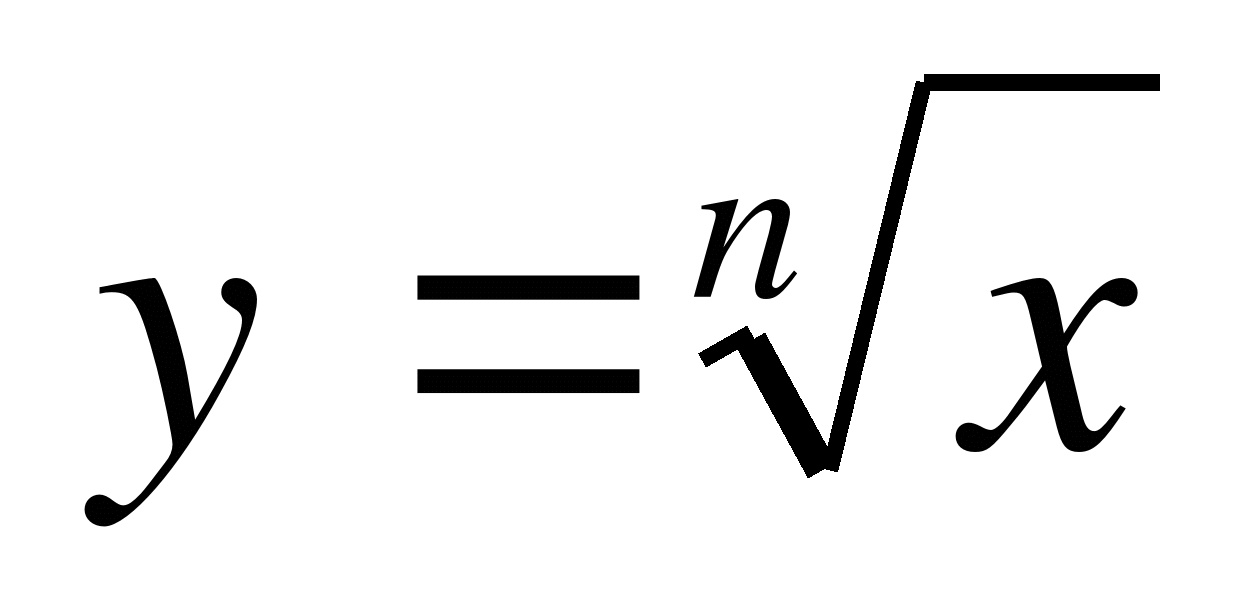 4. Степень положительного числаПонятие и свойства степени с рациональным показателем. Предел последовательности. Свойства пределов. Бесконечно убывающая геометрическая прогрессия. Число е. Понятие степени с иррациональным показателем. Показательная функция.5. ЛогарифмыПонятие и свойства логарифмов. Логарифмическая функция. Десятичный логарифм (приближенные вычисления). Степенные функции.6. Показательные и логарифмические уравнения и неравенстваПростейшие показательные и логарифмические уравнения. Уравнения, сводящиеся к простейшим заменой неизвестного. Простейшие показательные и логарифмические неравенства. Неравенства, сводящиеся к простейшим заменой неизвестного.7. Синус и косинус углаПонятие угла и его меры. Определение синуса и косинуса угла, основные формулы для них. Арксинус и арккосинус. Примеры использования арксинуса и арккосинуса и формулы для них.8. Тангенс и котангенс углаОпределения тангенса и котангенса угла и основные формулы для них. Арктангенс и арккотангенс. Примеры использования арктангенса и арккотангенса и формулы для них.9. Формулы сложенияКосинус суммы (и разности) двух углов. Формулы для дополнительных углов. Синус суммы (и разности) двух углов. Сумма и разность синусов и косинусов. Формулы для двойных и половинных углов. Произведение синусов и косинусов. Формулы для тангенсов.10. Тригонометрические функции числового аргументаФункции у = sin x, у = cos x, у = tg x, у = ctg x.11. Тригонометрические уравнения и неравенстваПростейшие тригонометрические уравнения. Тригонометрические уравнения, сводящиеся к простейшим заменой неизвестного. Применение основных тригонометрических формул для решения уравнений. Однородные уравнения .Простейшие тригонометрические неравенства. Неравенства, сводящиеся к простейшим заменой неизвестного. Введение вспомогательного угла. Замена неизвестного t = sin x + cos x.12. Вероятность событияПонятие и свойства вероятности события.13. Частота. Условная вероятностьОтносительная частота события. Условная вероятность. Независимые события.19. Повторение курса алгебры и начала математического анализа за 10 классСодержание учебного предмета.  11 класс1. Функции и их графикиЭлементарные функции. Исследование функций и построение их графиков элементарными методами. Основные способы преобразования графиков. Графики функций, содержащих модули. Графики сложных функций.2. Предел функции и непрерывностьПонятие предела функции. Односторонние пределы, свойства пределов. Непрерывность функций в точке, на интервале, на отрезке. Непрерывность элементарных функций. Разрывные функции.3. Обратные функцииПонятие обратной функции. Взаимно обратные функции. Обратные тригонометрические функции.4. ПроизводнаяПонятие производной. Производная суммы, разности, произведения и частного двух функций. Непрерывность функций, имеющих производную, дифференциал. Производные элементарных функций. Производная сложной функции. Производная обратной функции.5. Применение производнойМаксимум и минимум функции. Уравнение касательной. Приближенные вычисления. Теоремы о среднем. Возрастание и убывание функций. Производные высших порядков. Выпуклость графика функции. Экстремум функции с единственной критической точкой. Задачи на максимум и минимум. Асимптоты. Дробно-линейная функция. Построение графиков функций с применением производной.6. Первообразная и интегралПонятие первообразной. Замена переменной и интегрирование по частям. Площадь криволинейной трапеции. Определенный интеграл. Приближенное вычисление определенного интеграла. Формула Ньютона — Лейбница. Свойства определенных интегралов. Применение определенных интегралов в геометрических и физических задачах. Понятие дифференцированного уравнения. Задачи, приводящие к дифференциальным уравнениям.7. Равносильность уравнений и неравенствРавносильные преобразования уравнений и неравенств.8. Уравнения-следствияПонятие уравнения-следствия. Возведение уравнения в четную степень. Потенцирование логарифмических уравнений. Приведение подобных членов уравнения. Освобождение уравнения от знаменателя. Применение логарифмических, тригонометрических и других формул.9. Равносильность уравнений и неравенств системамРешение уравнений с помощью систем. Уравнения вида f(α(x))= f(β(x)) . Решение неравенств с помощью систем. Неравенства вида f(α(x))≥ f(β(x))  .10. Равносильность уравнений на множествахОсновные понятия. Возведение уравнения в четную степень. Умножение уравнения на функцию. Логарифмирование и потенцирование уравнений, приведение подобных членов, применение некоторых формул.11. Равносильность неравенств на множествахОсновные понятия. Возведение неравенства в четную степень и умножение неравенства на функцию, потенцирование логарифмических неравенств, приведение подобных членов, применение некоторых формул. Нестрогие неравенства.12. Метод промежутков для уравнений и неравенствУравнения и неравенства с модулями. Метод интервалов для непрерывных функций.13. Использование свойств функций при решении уравнений и неравенствИспользование областей существования, неотрицательности, ограниченности, монотонности и экстремумов функции, свойств синуса и косинуса при решении уравнений и неравенств.14. Системы уравнений с несколькими неизвестнымиРавносильность систем. Система-следствие. Метод замены неизвестных. Рассуждения с числовыми значениями при решении систем уравнений.15. Повторение курса алгебры и начала математического анализа за 10-11 классы.Календарно-тематическое планирование10 класс170 часа (5ч в неделю)11 класс170 часа (5ч в неделю)Лист корректировки рабочей программы «Согласовано»«Согласовано»«Утверждено»Руководитель кафедры естественных наукГБОУ БРГИ №1имени Рами ГариповаЗаместитель директора по УРГБОУ БРГИ №1имени Рами ГариповаДиректор ГБОУ БРГИ №1имени Рами Гарипова __/Л. Т. Габдуллина/______/Л.Х.Шугаипова/_______/И.Р.Салихов/Наименование учебного процессапо алгебре и началам анализа Класс для 10-11 класса УчительТутманова С.Х.Срок реализации программы2020/2021 учебный годКоличество часов по учебному плануВсего: 340 ч, в год: 170 ч.;  в неделю: 5 ч.  Планирование составлено на основеУчебникФедерального государственного образовательного стандарта полного общего образования, утв. приказом Минобразования России от 29.12.2014 №1645; Локальных актов  БРГИ №1 им. Рами Гарипова. Примерной программы основного общего образования по математике, Федерального компонента гос. образовательного стандарта по математике.ФОС по математике, утвержденного решением  Кафедры математики и информатики ГБОУ БРГИ №1 им Рами Гарипова протокол № 32 от 28.08.2020 г.С.М.  Никольский,  М. К.Потапов,  Н.Н.  Решетников,  А.  В.  Шевкина «Алгебра  и  начала  математического  анализа» М.Просвещение,  2018г. Рабочую программу составил(а)Кафедрой математики и информатики ГБОУ БРГИ №1 им. Рами Гарипова (протокол 32 от 28.08.2020г.)                                                         № п\п№ п\пТема урокаКол-вочасовСистема контроля Дата Дата № п\п№ п\пТема урокаКол-вочасовСистема контроля План Факт Глава I. Корни, степени, логарифмы  Глава I. Корни, степени, логарифмы  Глава I. Корни, степени, логарифмы  Глава I. Корни, степени, логарифмы  Глава I. Корни, степени, логарифмы  Глава I. Корни, степени, логарифмы  Глава I. Корни, степени, логарифмы  §1.Действительные числа - 12 ч.§1.Действительные числа - 12 ч.§1.Действительные числа - 12 ч.§1.Действительные числа - 12 ч.§1.Действительные числа - 12 ч.§1.Действительные числа - 12 ч.§1.Действительные числа - 12 ч.1-21-2Понятие действительного числа202.0905.09.3 –43 –4Множества чисел. Свойства действительных чисел.205.09.06.09.55Метод математической индукции.107.0966Перестановки.107.0977Размещения.109.0988Сочетания.112.0999Доказательство числовых неравенств.112.09.1010Делимость целых чисел.113.091111Сравнение по модулю m.114.091212Задачи с целочисленными неизвестными.114.091313Входной контроль в форме ОГЭ2к/р19.09.19.09.§2.Рациональные уравнения и неравенства -22 ч. §2.Рациональные уравнения и неравенства -22 ч. §2.Рациональные уравнения и неравенства -22 ч. §2.Рациональные уравнения и неравенства -22 ч. §2.Рациональные уравнения и неравенства -22 ч. §2.Рациональные уравнения и неравенства -22 ч. §2.Рациональные уравнения и неравенства -22 ч. 1414Рациональные выражения. 203.1003.101515Формулы бинома Ньютона, суммы и разности степеней.304.1005.101616Рациональные уравнения.205.1007.101717Системы рациональных уравнений.214.1017.101818Метод интервалов решения неравенств.317.1018.1019.101919Рациональные неравенства.319.1021.1024.102020Нестрогие неравенства.324.1025.1026.1021.21.Системы рациональных неравенств.126.102222Контрольная работа №1 «Рациональные уравнения и неравенства».1к/р28.10§3. Корень степени n. – 14 ч. §3. Корень степени n. – 14 ч. §3. Корень степени n. – 14 ч. §3. Корень степени n. – 14 ч. §3. Корень степени n. – 14 ч. §3. Корень степени n. – 14 ч. §3. Корень степени n. – 14 ч. 2323Анализ к/р №2. Понятие функции и её графика.111.112424Функция у = хn214.1114.112525Понятие корня степени n. 115.112626Корни чётной и нечётной степени216.1116.112727Арифметический корень.218.1128.112828Свойства корней степени n.228.1129.112929Функция у =  х,  х≥0130.113030Контрольная работа №3 «Корень степени n»1к/р30.11§4. Степень положительного числа – 15 ч.  §4. Степень положительного числа – 15 ч.  §4. Степень положительного числа – 15 ч.  §4. Степень положительного числа – 15 ч.  §4. Степень положительного числа – 15 ч.  §4. Степень положительного числа – 15 ч.  §4. Степень положительного числа – 15 ч.  31Степень с рациональным показателем.Степень с рациональным показателем.112.1232 Анализ к/р №4. Свойства степени с рациональным показателем.Свойства степени с рациональным показателем. Анализ к/р №4. Свойства степени с рациональным показателем.Свойства степени с рациональным показателем.1113.1214.12.33Понятие предела последовательности.Понятие предела последовательности.214.1216.1234Свойства пределовСвойства пределов219.1219.1235Бесконечно убывающая геометрическая прогрессияБесконечно убывающая геометрическая прогрессия120.1235Число е.Число е.121.1236Понятие степени с иррациональным показателемПонятие степени с иррациональным показателем121.1237Показательная функцияПоказательная функция223.1226.1238Контрольная работа №5 «Степень положительного числаКонтрольная работа №5 «Степень положительного числа1к/р26.12§5.Логарифмы – 10 ч. §5.Логарифмы – 10 ч. §5.Логарифмы – 10 ч. §5.Логарифмы – 10 ч. §5.Логарифмы – 10 ч. §5.Логарифмы – 10 ч. §5.Логарифмы – 10 ч. 3939Анализ к/р №6.Понятие логарифма.125.014040Понятие логарифма.125.014141Свойства логарифмов327.0130.0130.014242Логарифмическая функция131.01§6. Показательные и логарифмические уравнения и неравенства – 15ч§6. Показательные и логарифмические уравнения и неравенства – 15ч§6. Показательные и логарифмические уравнения и неравенства – 15ч§6. Показательные и логарифмические уравнения и неравенства – 15ч§6. Показательные и логарифмические уравнения и неравенства – 15ч§6. Показательные и логарифмические уравнения и неравенства – 15ч§6. Показательные и логарифмические уравнения и неравенства – 15ч4343Простейшие показательные уравнения.101.024444Простейшие логарифмические уравнения 101.024545Уравнения, сводящиеся к простейшим заменой неизвестного203.0206.024646Простейшие показательные неравенства206.0207.024747Простейшие логарифмические  неравенства208.0208.024848Неравенства, сводящиеся к простейшим заменой неизвестного210.0213.024949Контрольная работа №7 «Показательные и логарифмические уравнения и неравенства»1к/р13.02Глава II. Тригонометрические формулы. Тригонометрические функции.  Глава II. Тригонометрические формулы. Тригонометрические функции.  Глава II. Тригонометрические формулы. Тригонометрические функции.  Глава II. Тригонометрические формулы. Тригонометрические функции.  Глава II. Тригонометрические формулы. Тригонометрические функции.  Глава II. Тригонометрические формулы. Тригонометрические функции.  Глава II. Тригонометрические формулы. Тригонометрические функции.  §7. Синус, косинус угла – 9ч. §7. Синус, косинус угла – 9ч. §7. Синус, косинус угла – 9ч. §7. Синус, косинус угла – 9ч. §7. Синус, косинус угла – 9ч. §7. Синус, косинус угла – 9ч. §7. Синус, косинус угла – 9ч. 5050Понятие угла.107.035151Радианная мера угла.108.035252Определение синуса и косинуса угла.108.035353Основные формулы для sinα   и cosα.210.0313.035454Арксинус 113.035555Арккосинус 114.03§8. Тангенс и котангенс угла – 8ч.   §8. Тангенс и котангенс угла – 8ч.   §8. Тангенс и котангенс угла – 8ч.   §8. Тангенс и котангенс угла – 8ч.   §8. Тангенс и котангенс угла – 8ч.   §8. Тангенс и котангенс угла – 8ч.   §8. Тангенс и котангенс угла – 8ч.   5656Определение тангенса и котангенса угла.115.035757Основные формулы для tgα и ctgα215.0317.035858Арктангенс .120.035959Арккотангенс.120.036060Контрольная работа №9 «Основные тригонометрические формулы»1к/р21.03§9.Формулы сложения – 13ч §9.Формулы сложения – 13ч §9.Формулы сложения – 13ч §9.Формулы сложения – 13ч §9.Формулы сложения – 13ч §9.Формулы сложения – 13ч §9.Формулы сложения – 13ч 6161Анализ к/р №9. Косинус разности и косинус суммы двух углов.222.0322.036262Формулы для дополнительных углов.124.036363Синус суммы и синус разности двух углов.227.0327.036464Сумма и разность синуса и косинуса.228.0329.036565Формулы для двойных и половинных углов.229.03.31.036666Произведение синусов и косинусов103.046767Формулы для тангенсов.103.04§10. Тригонометрические функции числового аргумента – 13ч. §10. Тригонометрические функции числового аргумента – 13ч. §10. Тригонометрические функции числового аргумента – 13ч. §10. Тригонометрические функции числового аргумента – 13ч. §10. Тригонометрические функции числового аргумента – 13ч. §10. Тригонометрические функции числового аргумента – 13ч. §10. Тригонометрические функции числового аргумента – 13ч. 6868Функция у= sinх204.0405.046969Функция у=cosх205.0407.047070Функция у= tgх217.0417.047171Функция у= ctgх218.0419.047272Контрольная работа №10 «Формулы сложения. Тригонометрические функции».1к/р19.04§11.Тригонометрические уравнения и неравенства – 16 ч§11.Тригонометрические уравнения и неравенства – 16 ч§11.Тригонометрические уравнения и неравенства – 16 ч§11.Тригонометрические уравнения и неравенства – 16 ч§11.Тригонометрические уравнения и неравенства – 16 ч§11.Тригонометрические уравнения и неравенства – 16 ч§11.Тригонометрические уравнения и неравенства – 16 ч7373Простейшие тригонометрические уравнения.201.0502.057474Уравнения, сводящиеся к простейшим заменой неизвестного.203.0503.057676Применение основных тригонометрических формул для решения уравнений.205.0508.057777Однородные уравнения.108.058080Простейшие неравенства для синуса и косинуса.209.058181Простейшие неравенства для тангенса и котангенса.210.0510.058282Неравенства , сводящиеся к простейшим заменой неизвестного211.0511.058383Введение вспомогательного угла212.058484Контрольная работа №11 «Тригонометрические уравнения и неравенства»2к/р15.0515.05Глава III. Элементы теории вероятностей –10ч Глава III. Элементы теории вероятностей –10ч Глава III. Элементы теории вероятностей –10ч Глава III. Элементы теории вероятностей –10ч Глава III. Элементы теории вероятностей –10ч Глава III. Элементы теории вероятностей –10ч Глава III. Элементы теории вероятностей –10ч 8585Понятие вероятности события.315.0516.0517.058686Свойства вероятностей.317.0519.058888Относительная частота события122.058989Условная вероятность. Независимые события322.05Итоговое повторение за 10 класс - 13ч.Итоговое повторение за 10 класс - 13ч.Итоговое повторение за 10 класс - 13ч.Итоговое повторение за 10 класс - 13ч.Итоговое повторение за 10 класс - 13ч.Итоговое повторение за 10 класс - 13ч.Итоговое повторение за 10 класс - 13ч.9090Рациональные уравнения и неравенства.  (Подготовка к ЕГЭ)123.059191Показательные уравнения и неравенства. (Подготовка к ЕГЭ)124.059292Логарифмические  уравнения  и неравенства. (Подготовка к ЕГЭ)124.059393Тригонометрические уравнения и неравенства. (Подготовка к ЕГЭ)126.059494Итоговая контрольная работа в форме ЕГЭ229.0529.059595Анализ итоговой к/р130.059696Тригонометрические формулы сложения.131.059797Тригонометрические функции531.05ИтогоИтого170№Содержание материалаОбщее количество часов по разделуДата проведения№Содержание материалаОбщее количество часов по разделупланфактПовторение402.09-05.091. Функции и графики1. Функции и графики111Элементарные функции07.09.20202Область определения и область изменения функции. Ограниченность функции09.09. 20203Четность, нечетность, периодичность функции10.09. 20204Четность, нечетность, периодичность функции12.09. 20205Промежутки возрастания, убывания, знакопостоянства и нули функции14.09. 20206Срезовая работа16.09. 20207Исследование функций и построение их графиков элементарными методами 17.09. 20208Основные способы преобразования графиков18.09. 20209Основные способы преобразования графиков19.09. 202010Графики функций, содержащих модули21.09. 202011Графики сложных функций 23.09. 20202. Предел функции и непрерывность2. Предел функции и непрерывность612Понятие предела функции24.09. 202013Односторонние пределы25.09. 202014Свойства пределов функций 25.09.202015Понятие непрерывности функции26.09.202016Непрерывность элементарных функций 266.09.202017Разрывные функции28.09.20203. Обратные функции3. Обратные функции618Понятие обратной функции 28.09.202019Взаимно обратные функции29.09.202020Обратные тригонометрические функции30.09.21Обратные тригонометрические функции30.09.22Примеры использования обратных тригонометрических функций01.10.23Контрольная работа № 103.10.4. Производная4. Производная1224Понятие производной04.10.25Понятие производной05.10.26Производная суммы. Производная разности07.10.27Производная суммы. Производная разности08.10.28Непрерывность функции, имеющих производную. Дифференциал10.10.29Производная произведения. Производная частного11.10.30Производная произведения. Производная частного12.10.31Производная элементарных функций14.10.32Производная сложной функции15.10.33Производная сложной функции17.10.34Производная обратной функции18.10.202035Контрольная работа № 219.10.20205. Применение производной5. Применение производной1836Максимум и минимум функции21.10.202037Максимум и минимум функции22.10.202038Уравнение касательной24.10.202039Уравнение касательной25.10.202040Приближенные вычисления26.10.202041Теоремы о среднем28.10.202042Возрастание и убывание функций29.10.202043Возрастание и убывание функций07.11.202044Производные высших порядков08.11.202045Выпуклость и вогнутость графика функции09.11.202046Экстремум функции с единственной критической точкой11.11.202047Экстремум функции с единственной критической точкой12.11.202048Задачи на максимум и минимум14.11.202049Задачи на максимум и минимум15.11.202050Асимптоты. Дробно-линейная функция16.11.202051Построение графиков функций с применением производной18.11.202052Построение графиков функций с применением производной19.11.202053Контрольная работа №321.11.20206. Первообразная и интеграл6. Первообразная и интеграл1554Понятие первообразной22.11.202055Понятие первообразной23.11.202056Понятие первообразной25.11.202057Площадь криволинейной трапеции26.11.202058Определенный интеграл28.11.202059Определенный интеграл29.11.202060Приближенное вычисление определенного интеграла30.12.202061Формула Ньютона-Лейбница02.12.202062Формула Ньютона-Лейбница03.12.202063Формула Ньютона-Лейбница05.12.202064Свойства определенных интегралов06.12.202065Свойства определенных интегралов07.12.202066Применение определенных интегралов в геометрических и физических задачах09.12.202067Применение определенных интегралов в геометрических и физических задачах10.12.202068Контрольная работа № 412.12.20207. Равносильность уравнений и неравенств7. Равносильность уравнений и неравенств469Равносильные преобразования уравнений13.12.202070Равносильные преобразования уравнений14.12.202071Равносильные преобразования неравенств16.12.202072Равносильные преобразования неравенств17.12.20208. Уравнения-следствия8. Уравнения-следствия973Понятие уравнения-следствия19.12.202074Возведение уравнения в четную степень 20.12.202075Возведение уравнения в четную степень 21.12.202076Потенцирование логарифмических уравнений23.12.77Потенцирование логарифмических уравнений24.12.78Другие преобразования, приводящие к уравнению-следствию26.12.79Другие преобразования, приводящие к уравнению-следствию27.12.80Применение нескольких преобразований, приводящих к уравнению следствию28.12.81Применение нескольких преобразований, приводящих к уравнению следствию30.129. Равносильность уравнений и неравенств системам9. Равносильность уравнений и неравенств системам1382Основные понятия13.01.202183Решение уравнений с помощью систем14.01.202184Решение уравнений с помощью систем16.01.202185Решение уравнений с помощью систем (продолжение)17.01.202186Решение уравнений с помощью систем (продолжение)18.01.202187Уравнение вида f(a(x))=f(b(x))20.01.202188Уравнение вида f(a(x))=f(b(x))21.01.202189Решение неравенств с помощью систем 23.01.202190Решение неравенств с помощью систем24.01.202191Решение неравенств с помощью систем (продолжение)25.01.202192Решение неравенств с помощью систем (продолжение)27.01.202193Неравенства вида f(a(x))>f(b(x))28.01.202194Неравенства вида f(a(x))>f(b(x))30.01.202110. Равносильность неравенств на множествах10. Равносильность неравенств на множествах1195Основные понятия31.01.202196Возведение уравнения в четную степень 01.02.202197Возведение уравнения в четную степень 03.02.202198Умножение уравнения на функцию04.02.202199Умножение уравнения на функцию06.02.2021100Другие преобразования уравнений07.02.2012101Другие преобразования уравнений08.02.2021102Применение нескольких преобразований10.02.2021103Применение нескольких преобразований11.02.2021104Уравнения с дополнительными условиями13.02.2021105Контрольная работа №514.02.202111. Равносильность неравенств на множествах11. Равносильность неравенств на множествах9106Основные понятия15.02.2021107Возведение неравенств в четную степень17.02.2021108Возведение неравенств в четную степень18.02.2021109Умножение неравенства на функцию20.02.2021110Другие преобразования неравенств 21.02.2021111Применение нескольких преобразований22.02.2021112Неравенства с дополнительными условиями24.02.2021113Нестрогие неравенства25.02.2021114Нестрогие неравенства27.02.202112. Метод промежутков для уравнений и неравенств12. Метод промежутков для уравнений и неравенств5115Уравнения с модулями 28.02.2021116Неравенства с модулями01.03.2021117Метод интервалов для непрерывных функций03.03.2021118Метод интервалов для непрерывных функций04.03.2021119Контрольная работа №606.03.202113. Метод промежутков для уравнений и неравенств13. Метод промежутков для уравнений и неравенств6120Использование областей существования функций07.03.2021121Использование не отрицательности функции10.03.2021122Использование ограниченности функции11.03.2021123Использование ограниченности функции13.03.2021124Использование монотонности и экстремумов функции14.03.2021125Использование свойств синуса и косинуса15.03.202114. Системы уравнений с несколькими неизвестными14. Системы уравнений с несколькими неизвестными8126Равносильность систем17.03.2021127Равносильность систем18.03.2021128Система-следствие20.03.2012129Система-следствие21.03.2021130Методы замены неизвестных22.03.2021131Методы замены неизвестных03.04.2021132Рассуждения с числовыми значениями при решении уравнений и неравенств04.04.2021133Контрольная работа №705.04.202115. Уравнения, неравенства и системы с параметрами15. Уравнения, неравенства и системы с параметрами7134Уравнения с параметром07.04.2021135Уравнения с параметром08.04.2021136Неравенства с параметром10.04.2021137Неравенства с параметром11.04.2021138Системы уравнений с параметром12.04.2021139Системы уравнений с параметром14.04.2021140Задачи с условиями15.04.202116. Алгебраическая форма и геометрическая интерпретация комплексного числа16. Алгебраическая форма и геометрическая интерпретация комплексного числа5141Алгебраическая форма комплексного числа17.04.2021142Алгебраическая форма комплексного числа18.04.2021143Сопряжённые комплексные числа19.04.2021144Сопряжённые комплексные числа21.04.2021145Геометрическая интерпретация комплексного числа22.04.202117. Тригонометрическая форма комплексных чисел17. Тригонометрическая форма комплексных чисел3146Тригонометрическая форма комплексного числа24.04.2021147Тригонометрическая форма комплексного числа25.04.2021148Корни из комплексных чисел и их свойства 26.04.202118. Корни многочленов. Показательная форма комплексного числа18. Корни многочленов. Показательная форма комплексного числа2149Корни многочленов28.04.2021150Показательная форма комплексных чисел29.04.2021ПовторениеПовторение16151Повторение курса алгебры и начал математического анализа за 10-11 классы02.05.2021152Повторение курса алгебры и начал математического анализа за 10-11 классы03.05.2021153Повторение курса алгебры и начал математического анализа за 10-11 классы05.05.2021154Повторение курса алгебры и начал математического анализа за 10-11 классы06.05.2021155Повторение курса алгебры и начал математического анализа за 10-11 классы08.05.2021156Повторение курса алгебры и начал математического анализа за 10-11 классы10.05.2021157Аттестационная работа в форме ЕГЭ12.05.2021158Повторение курса алгебры и начал математического анализа за 10-11 классы13.05.2021159Итоговая контрольнаяработа №815.05.2021160Повторение курса алгебры и начал математического анализа за 10-11 классы16.05.2021161Повторение курса алгебры и начал математического анализа за 10-11 классы17.05.2021162Повторение курса алгебры и начал математического анализа за 10-11 классы19.05.2021163Повторение курса алгебры и начал математического анализа за 10-11 классы20.05.2021164Повторение курса алгебры и начал математического анализа за 10-11 классы22.05.2021165Повторение курса алгебры и начал математического анализа за 10-11 классы23.05.2021166Повторение курса алгебры и начал математического анализа за 10-11 классы24.05.2021КлассНазвание раздела, темыДата проведения по плануПричина корректировкиДата проведения по факту